NOTICE OF REGULAR COUNCIL MEETING OFTHE TOWN OF PATAGONIA TOWN COUNCILPURSUANT TO A.R.S. 38-431.02, NOTICE IS HEREBY GIVEN TO THE MEMBERS OF THE PATAGONIA TOWN COUNCIL AND THE GENERAL PUBLIC THAT THE PATAGONIA TOWN COUNCIL WILL HOLD AREGULAR COUNCIL MEETING & PUBLIC HEARING FOR CDBG GRANTSAT 6:00 P.M. ON MARCH 27, 2024THIS MEETING WILL BE HELD IN PERSON AND VIA ZOOM MEETING ZOOM MEETING ID# 957-511-4862PASSWORD# 338501DATED THIS 22ND DAY OF MARCH 2024. TOWN OF PATAGONIA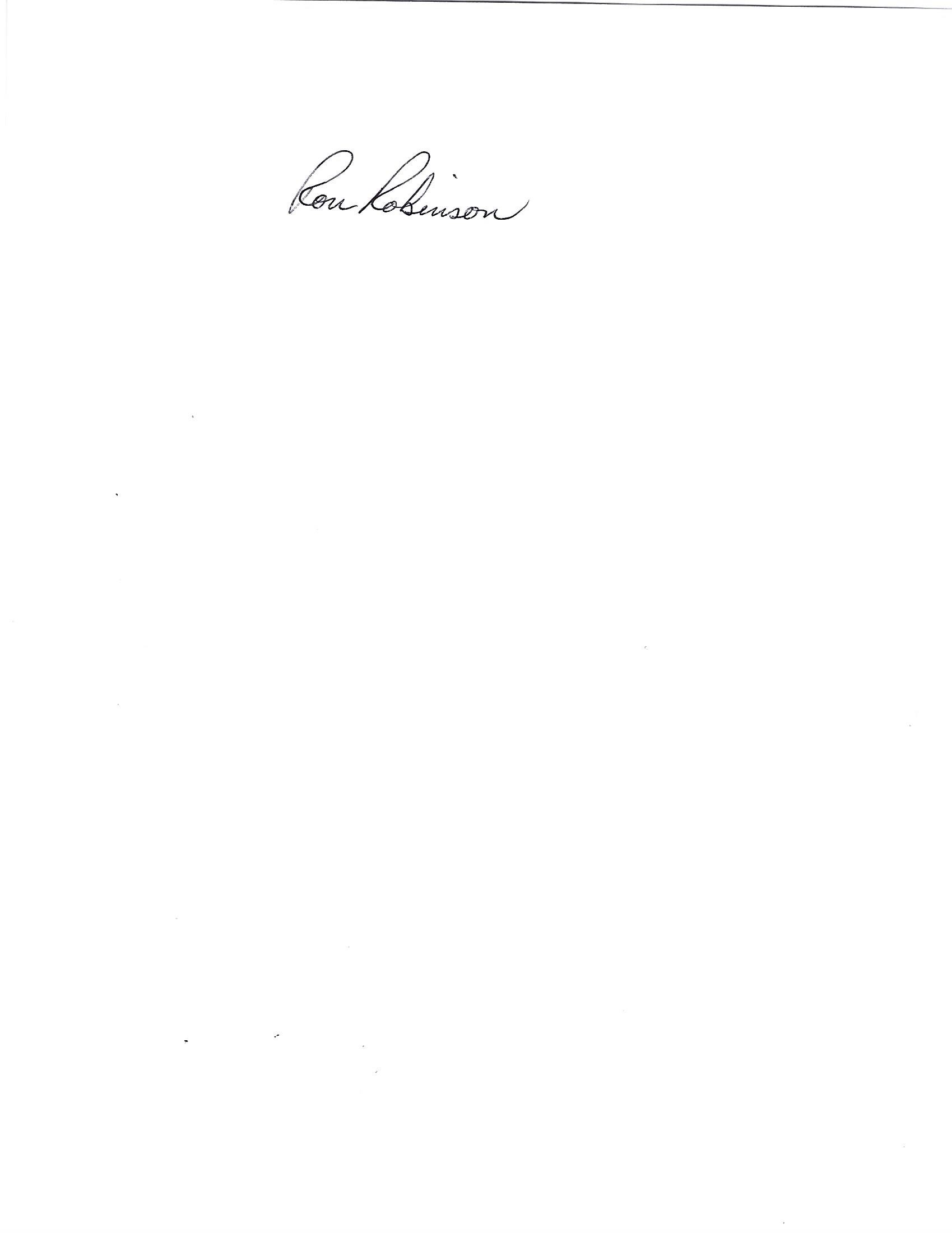 RON ROBINSONTOWN CLERK